Home Heating SystemSYSTEM MODEL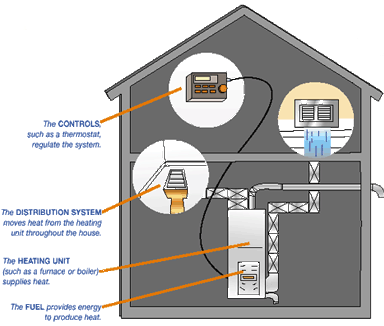 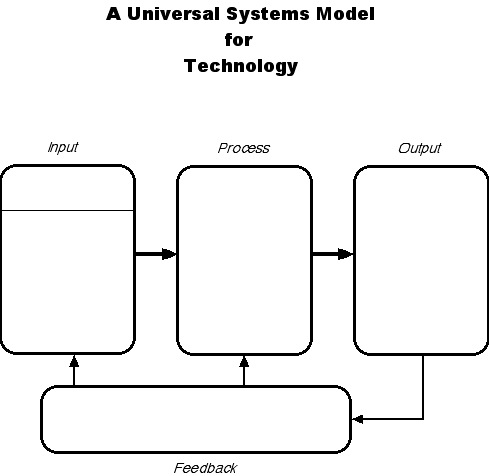 